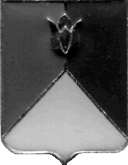 РОССИЙСКАЯ  ФЕДЕРАЦИЯАДМИНИСТРАЦИЯ КУНАШАКСКОГО  МУНИЦИПАЛЬНОГО РАЙОНА ЧЕЛЯБИНСКОЙ ОБЛАСТИПОСТАНОВЛЕНИЕот 08.05.2024 г.  № 620	В соответствии  с поручением  Губернатора  Челябинской    области  А.Л. Текслера «Об  организации  работы  по  мониторингу    потребности     финансирования  из  областного   бюджета   расходов   на  разработку            проектно-сметной документации и проведения капитальных ремонтов муниципальных образовательных организаций» ПОСТАНОВЛЯЮ:	1. Утвердить прилагаемый Перечень образовательных организаций, подлежащих на разработку проектно-сметной документации и проведения капитальных ремонтов муниципальных образовательных организаций.	2. Начальнику отдела информационных технологий Хуртову А.А. разместить настоящее постановление разместить на официальном сайте Кунашакского муниципального района в сети Интернет.	3. Контроль за исполнением настоящего постановления возложить на руководителя Управления образования администрации Кунашакского муниципального района Латыпову О.Р. Глава района						                             Р.Г. Вакилов                                         Приложение  постановлению  Администрации Кунашакского муниципального района                 от «08» мая 2024 г. № 620Перечень образовательных организаций, подлежащих на разработку проектно-сметной документации и проведения капитальных ремонтов муниципальных образовательных организаций2024 годДошкольные образовательные учрежденияОбщеобразовательные учреждения2025 годДошкольные образовательные учрежденияОбщеобразовательные учреждения2026годДошкольные образовательные учрежденияОбщеобразовательные учрежденияОб утверждении перечня образовательных учреждений, подлежащих разработке проектно-сметной документации и ремонтуп/п №ДОУ1МКДОУ «д/с Чебурашка» с. Халитово2МКДОУ «д/с Улыбка» п. Дружный3МКДОУ «ЦРР д/с Теремок » с. Кунашак4МКДОУ «Теремок»-филиал с. Кунашак5МКДОУ «д/с Родничок » с. Сарып/п №ОО1МКОУ «Урукульская СОШ» п. Дружный2МКОУ «Новобуринская СОШ» с. Новобурино3МКОУ «Тахталымская СОШ» с. Халитово4МКОУ «Куяшская СОШ» с. Б-Куяшп/п №ДОУ1МКДОУ «Миляш» с. Кунашак2МКДОУ «Березка» МКДОУ с. Кунашак3МКДОУ «Березка»-филиал п. Лесной4МКОУ «СОШ п. Муслюмово ж/д. ст.» ДОУ №17п/п №ОО1МКОУ «Усть-Багарякская СОШ» с. Усть-Багаряк2МКОУ «Борисовская СОШ» д. Борисово3МКОУ «Курмановская СОШ» с. Новое-Курмановоп/п №ДОУ1МКОУ «СОШ п. Муслюмово ж/д ст.» ДОУ № 34 п. Муслюмово ж/д ст.2МКДОУ «ЦРР д/с с. Новобурино» с. Новобуриноп/п №ОО1МКОУ «Саринская СОШ» с. Сары2МКОУ «Буринская ООШ» д. Бурино3МКОУ «Карагайкульская ООШ» д. Карагайкуль